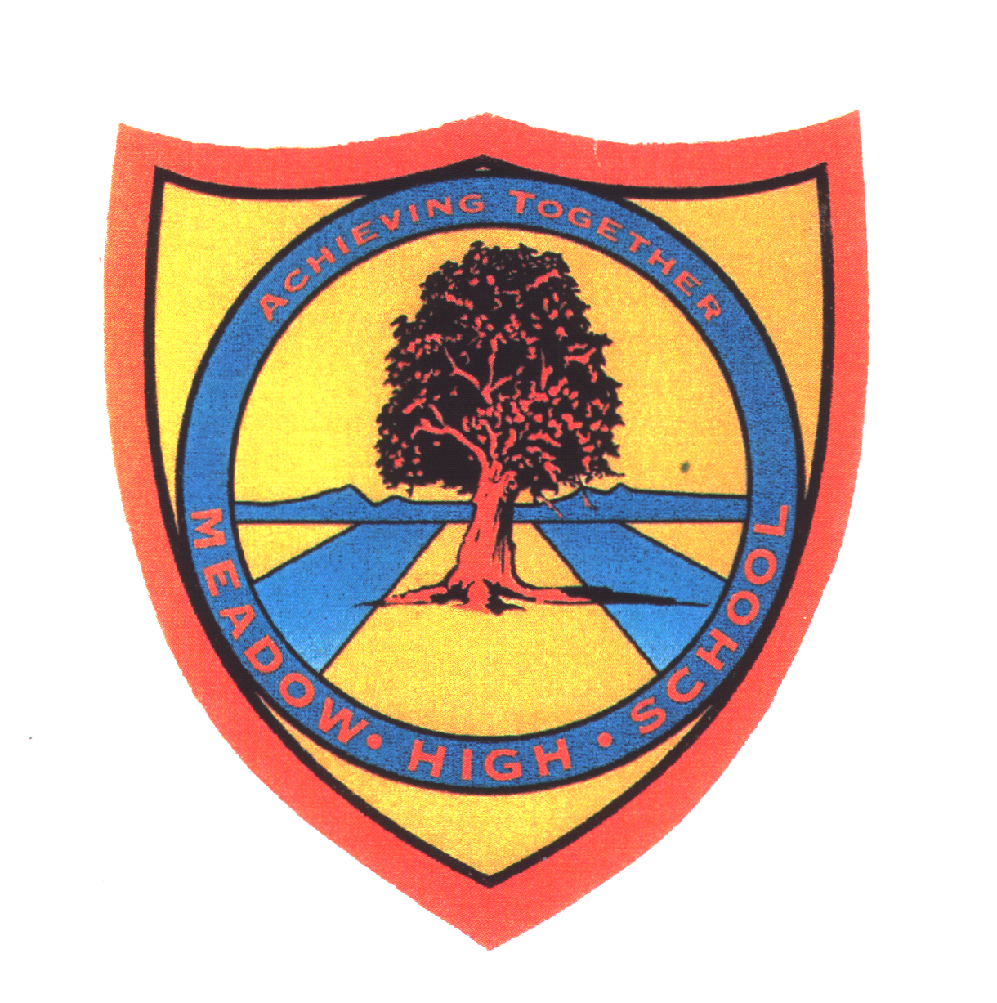     Pathway 1Key Stage 3 Cycle 3 Spring 1 Topic:  States of Matter Spring 1 Topic:  States of Matter Learning Intention:  This unit develops an understanding of the different properties of solids, liquids and gases and the water cycle. Learning Intention:  This unit develops an understanding of the different properties of solids, liquids and gases and the water cycle. Learning Intention:  This unit develops an understanding of the different properties of solids, liquids and gases and the water cycle. Learning Intention:  This unit develops an understanding of the different properties of solids, liquids and gases and the water cycle. Learning Intention:  This unit develops an understanding of the different properties of solids, liquids and gases and the water cycle. Key knowledge that should be learned during this SoW Key knowledge that should be learned during this SoW AllMostSomeConcept: Concept: Pupils will learn about solids, liquids and gases. Pupils will learn about their properties and how this affects their state.  Pupils will learn about solids, liquids and gases. Pupils will learn about their properties and how this affects their state.  Pupils will learn about solids, liquids and gases. Pupils will learn about their properties and how this affects their state.  Knowledge: Knowledge: To explore the states of matter To recall the three states of matterTo recognise properties of solids, liquids and gases.To identify the arrangement of particles and how compounds are formed. Key Skills: Key Skills: Observational and explorative skills. Communication and teamwork. Scientific experiments.Listing and identifying. Compare and contrast. Language and/or communication skills: Language and/or communication skills: SolidLiquidGas StateMatterChanges SameDifferent  Curricular LinksCurricular Links Geography, PSHCE, speaking and listening.  Geography, PSHCE, speaking and listening.  Geography, PSHCE, speaking and listening. 